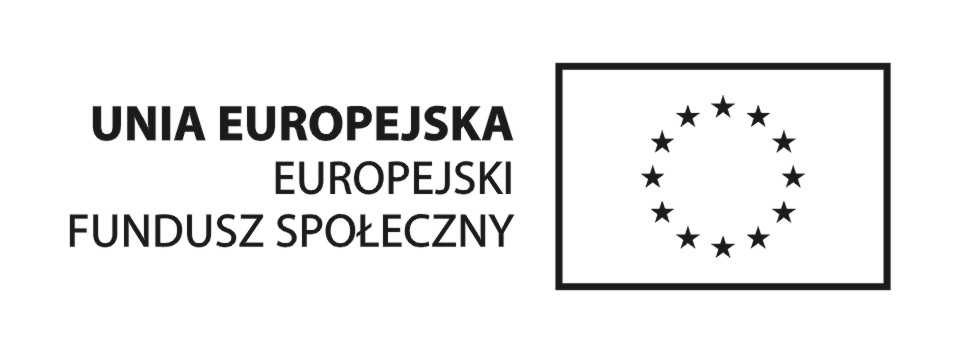 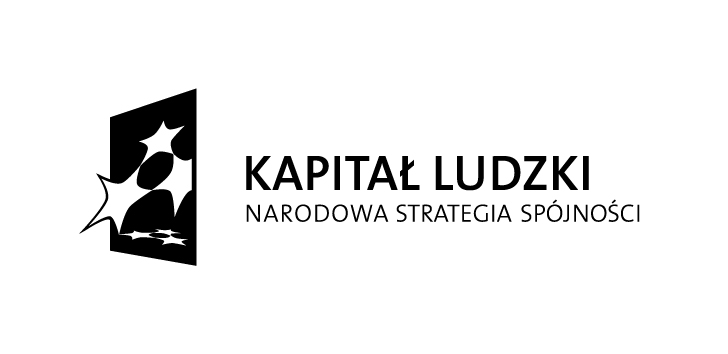 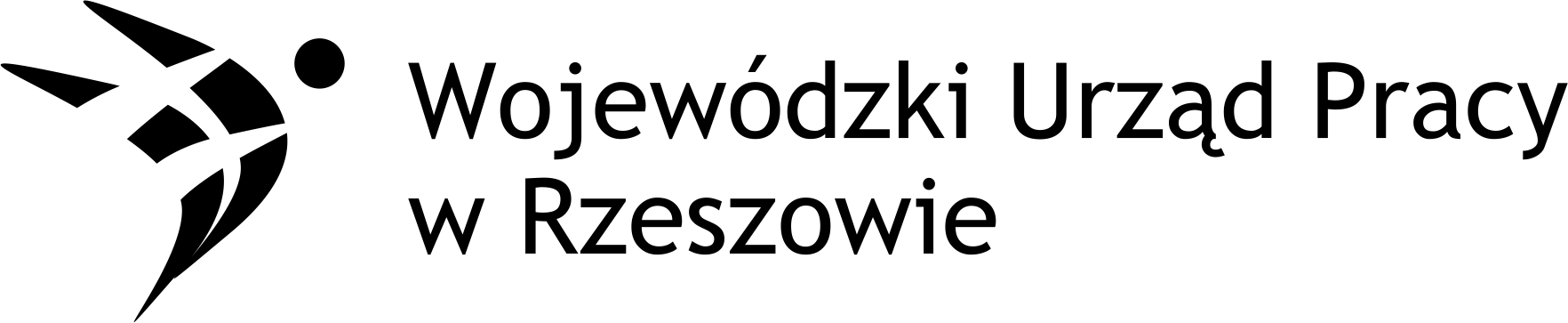 ……………………………………………………….                                                                                                                          (nazwa  wykonawcy)……………………………………………………                                                                                                                         (siedziba wykonawcy)………………………………………………………                                                                                                                          Nr telefonu, fax, e-mail					Dyrektor Zespołu Szkół Ponadgimnazjalnych nr 2 w Tarnobrzeguul. Sandomierska 27, 39-400 TarnobrzegOFERTA CENOWADotyczy zamówienia, którego wartość nie przekracza wyrażonej w złotych równowartości                    14 000 euroNawiązując do zaproszenia do składania ofert w postępowaniu o udzielenie zamówienia pn.: „Ubezpieczenie od następstw nieszczęśliwych wypadków w czasie trwania praktyk/staży” w ramach projektu „Podkarpacie stawia na zawodowców”  współfinansowanego  ze środków Europejskiego Funduszu Społecznego w ramach Działania 9.2 Programu Operacyjnego Kapitał Ludzki – Podniesienie atrakcyjności i jakości szkolnictwa zawodowego oferujemy wykonanie przedmiotowego zamówienia dla 20 uczniów-praktykantów i 40 uczniów-stażystów w okresie od 03.04.2013 r do 31.12.2013 r cenę:Cenę brutto………………………………………….zł na jednego ucznia-praktykanta(słownie złotych: ………..…………………………………………………………………….…)Cenę brutto………………………………………….zł na jednego ucznia-stażystę(słownie złotych: ………..…………………………………………………………………….…)Wartość brutto ustalona wg ilości ubezpieczonych praktykantów………………………………. zł(słownie złotych:……………………………………………………….……………………………………..)Cena zawiera wszystkie koszty wynikające z zakresu przedmiotowego zamówienia.1. Oświadczamy, że zdobyliśmy konieczne informacje do przygotowania oferty.2. Oświadczamy, że uważamy się za związanych niniejszą ofertą na okres 7  dni.3. Przedmiot zamówienia zamierzamy wykonać sami .4. Zobowiązujemy się, w przypadku wyboru naszej oferty, do zawarcia umowy na ustalonych    warunkach w miejscu i terminie wyznaczonym przez Zamawiającego.5. Korespondencję w sprawie przedmiotowego zamówienia prosimy kierować na adres:    …………………………………………………………………………………………..tel……………………….fax…………………….6. Inne ustalenia……………………………………………………………………………………….Podpisano        						………………….…………………………..  (Upoważniony przedstawiciel wykonawcy)Dnia………………………